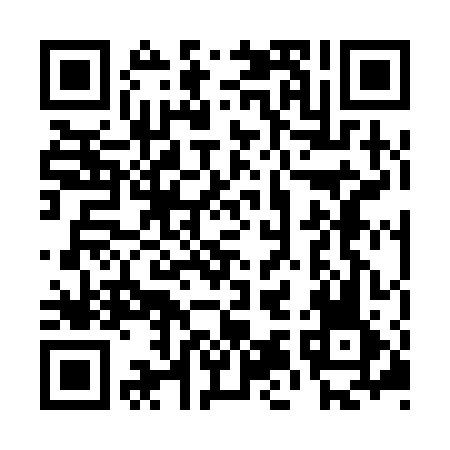 Prayer times for Bozdova Lhota, Czech RepublicWed 1 May 2024 - Fri 31 May 2024High Latitude Method: Angle Based RulePrayer Calculation Method: Muslim World LeagueAsar Calculation Method: HanafiPrayer times provided by https://www.salahtimes.comDateDayFajrSunriseDhuhrAsrMaghribIsha1Wed3:295:431:016:058:2010:242Thu3:265:411:016:068:2110:263Fri3:245:391:016:078:2210:294Sat3:215:381:006:088:2410:315Sun3:185:361:006:098:2510:346Mon3:155:351:006:098:2710:367Tue3:125:331:006:108:2810:398Wed3:095:321:006:118:3010:429Thu3:065:301:006:128:3110:4410Fri3:045:291:006:138:3210:4711Sat3:015:271:006:148:3410:4912Sun2:585:261:006:148:3510:5213Mon2:555:241:006:158:3710:5514Tue2:525:231:006:168:3810:5715Wed2:495:221:006:178:3911:0016Thu2:465:201:006:188:4111:0317Fri2:445:191:006:188:4211:0518Sat2:435:181:006:198:4311:0819Sun2:435:171:006:208:4411:1020Mon2:435:151:006:218:4611:1021Tue2:425:141:006:218:4711:1122Wed2:425:131:006:228:4811:1123Thu2:415:121:016:238:4911:1224Fri2:415:111:016:248:5111:1225Sat2:415:101:016:248:5211:1326Sun2:405:091:016:258:5311:1427Mon2:405:081:016:268:5411:1428Tue2:405:081:016:268:5511:1529Wed2:405:071:016:278:5611:1530Thu2:395:061:016:288:5711:1631Fri2:395:051:016:288:5811:16